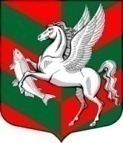 Администрация муниципального образованияСуховское сельское поселениеКировского муниципального района Ленинградской области		 П О С Т А Н О В Л Е Н И Е	              от ___________________ № ____О внесении изменений в постановление администрации муниципального образования Суховское сельское поселение Кировского муниципального района Ленинградской области от 29.03.2019 г. № 51  «Об утверждении порядка формирования, ведения и опубликования перечня муниципального имущества, находящегося в собственности муниципального образования Суховское сельское поселение Кировского муниципального района Ленинградской области, свободного от прав третьих лиц (за исключением права хозяйственного ведения, права оперативного управления, а также имущественных прав субъектов малого и среднего предпринимательства), предназначенного для предоставления во владение и (или) в пользование субъектам малого и среднего предпринимательства»В соответствии с Федеральным законом от 08.06.2020 № 169-ФЗ «О внесении изменений в Федеральный закон «О развитии малого и среднего предпринимательства в Российской Федерации» и статьи 1 и 2 Федерального закона «О внесении изменений в Федеральный закон «О развитии малого и среднего предпринимательства в Российской Федерации» в целях формирования единого реестра субъектов малого и среднего предпринимательства - получателей поддержки»:1. Внести в постановление администрации муниципального образования Суховское сельское поселение Кировского муниципального района Ленинградской области от 29.03.2019 г. № 51 «Об утверждении порядка формирования, ведения и опубликования перечня муниципального имущества, находящегося в собственности муниципального образования Суховское сельское поселение Кировского муниципального района Ленинградской области, свободного от прав третьих лиц (за исключением права хозяйственного ведения, права оперативного управления, а также имущественных прав субъектов малого и среднего предпринимательства), предназначенного для предоставления во владение и (или) в пользование субъектам малого и среднего предпринимательства» (далее - Постановление) следующие изменения:1.1 В пункте 1 Постановления и в п.1.2, п.2.1 приложения к Постановлению после слов: «субъектам малого и среднего предпринимательства» дополнить словами: «и физическим лицам, не являющимся индивидуальными предпринимателями и применяющими специальный налоговый режим «Налог на профессиональный доход»;  1.2 В п.1.1, п.2.2 подпункт (а), п.2.3 в первом и во втором абзаце, п.2.5 приложения к Постановлению после слов: «субъектов малого и среднего предпринимательства» дополнить словами: «и физических лиц, не являющихся индивидуальными предпринимателями и применяющими специальный налоговый режим «Налог на профессиональный доход»;  1.3 В п.2.3 во втором абзаце приложения к Постановлению после слов: «субъектом малого и среднего предпринимательства» дополнить словами: «и физическим лицом, не являющимся индивидуальными предпринимателями и применяющими специальный налоговый режим «Налог на профессиональный доход».  2. Настоящее постановление вступает в силу после его официального опубликования (обнародования). 3. Контроль за исполнением настоящего постановления оставляю за собой.Глава администрации                                                                        О.В. БарминаРазослано: в дело, ведущему специалисту-2, в прокуратуру, на сайт, газета «Ладога»